New Jersey CBA MapsPhiladelphia-Camden-Wilmington, PA-NJ-DE-MD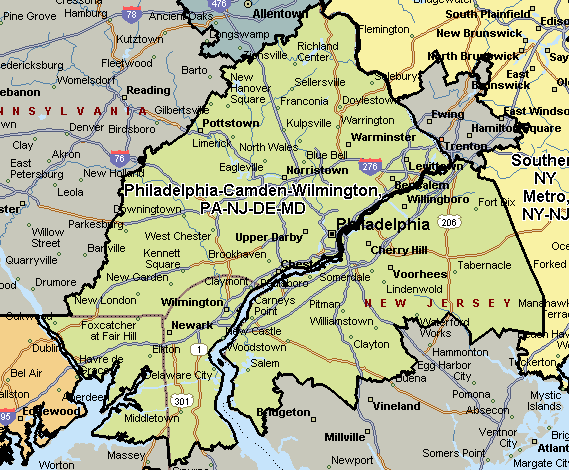 Southern NY Metro, NY-NJ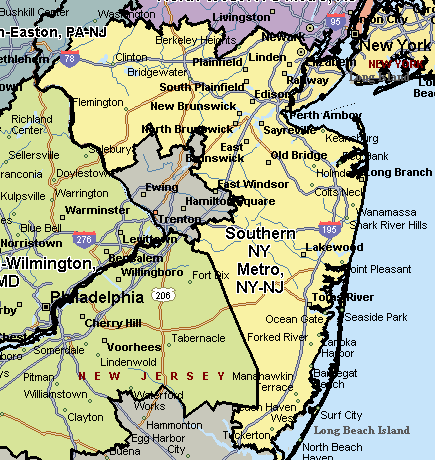 Southern NY Metro-NY-NJ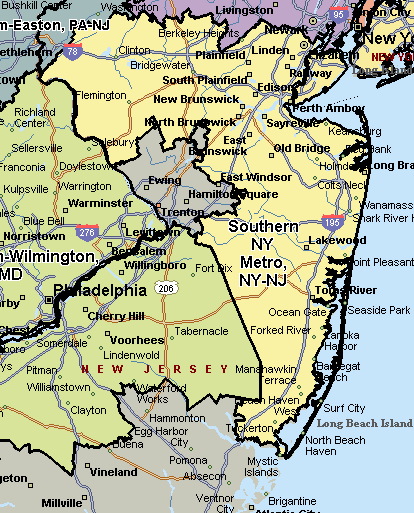 Allentown-Bethlehem-Easton, PA-NJ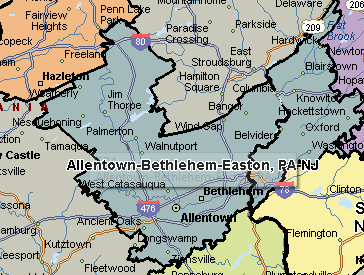 North-West NYC Metro, NJ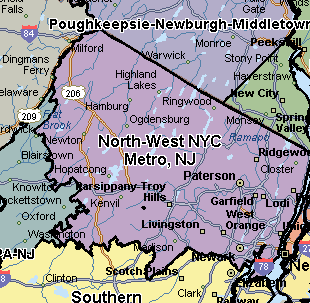 